Сотрудники полиции Усть-Катава присоединились к акции «Зеленая Россия»Полицейские Отдела МВД России по Усть-Катавскому городскому округу вместе с общественностью присоединились к Всероссийской акции «Зелёная Россия». Целью данного проекта является патриотическое воспитание сотрудников органов внутренних дел, улучшение состояния окружающей среды, а также совершенствование взаимодействия полиции с институтами гражданского общества.Стражи правопорядка провели субботник на территории парка Победы у мемориального комплекса посвященного участникам боевых действий в Афганистане и на Северном Кавказе. Собрали павшую листву и мусор, помыли от пыли и грязи мемориальные доски. Также сотрудники полиции приняли участие в посадке молодых деревьев у здания отдела полиции города.          Сотрудники органов внутренних дел всегда принимают участие в подобных акциях, демонстрируя пример патриотизма, а также заботу к окружающему миру и природе.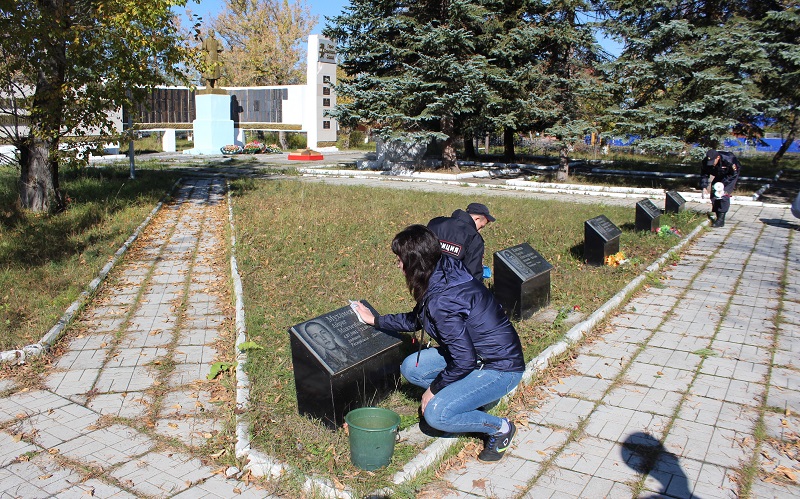 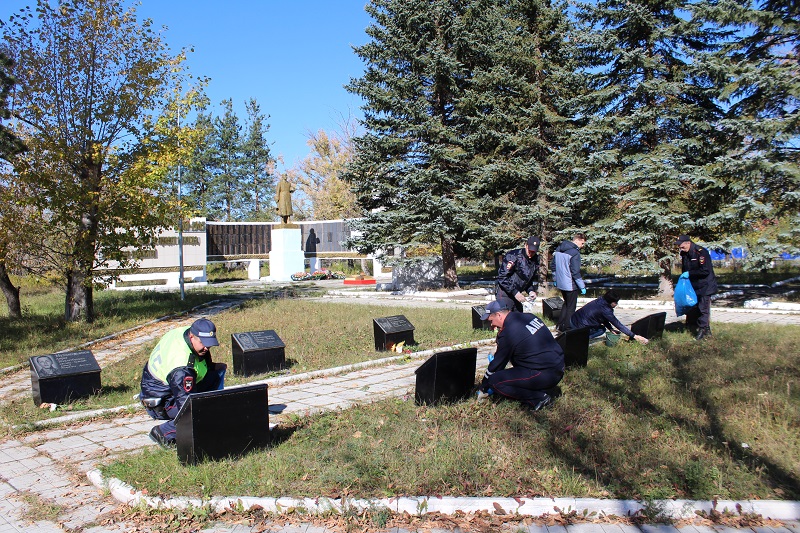 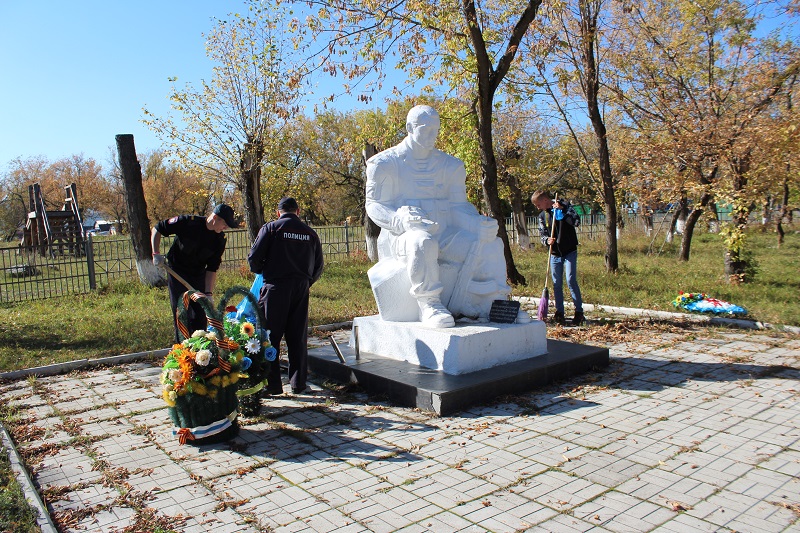 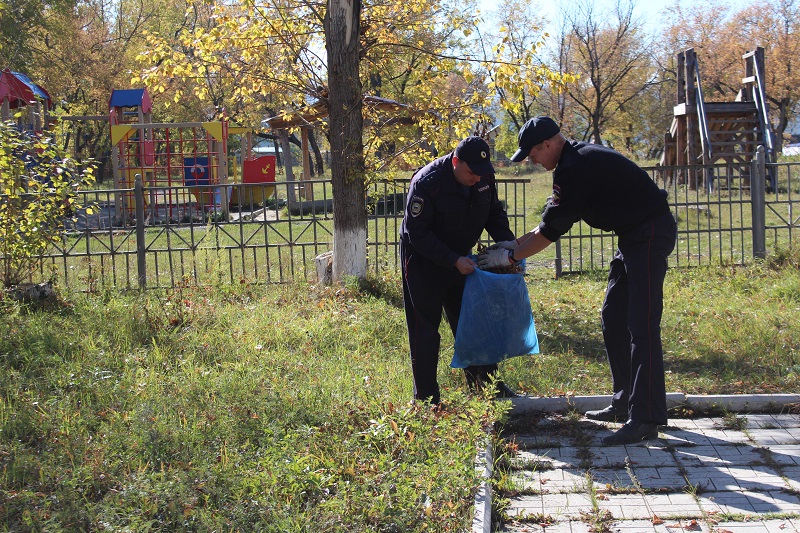 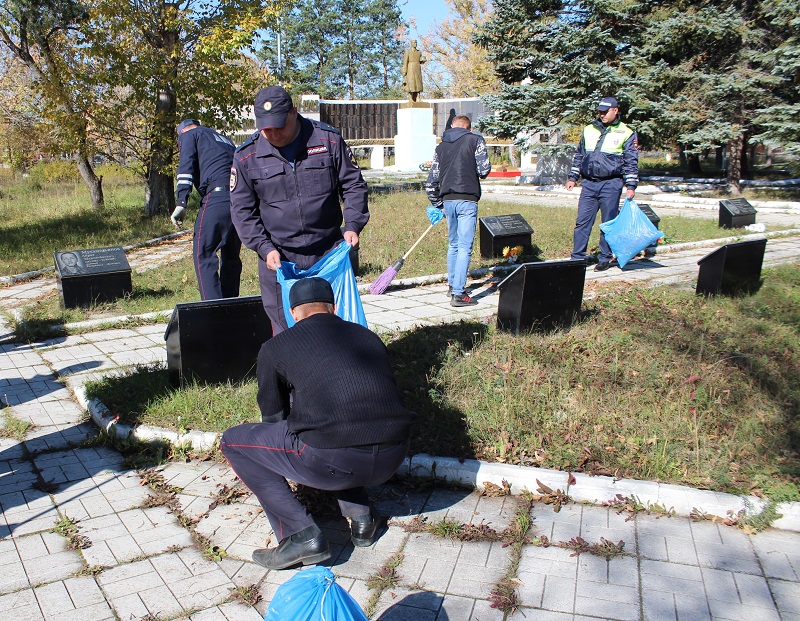 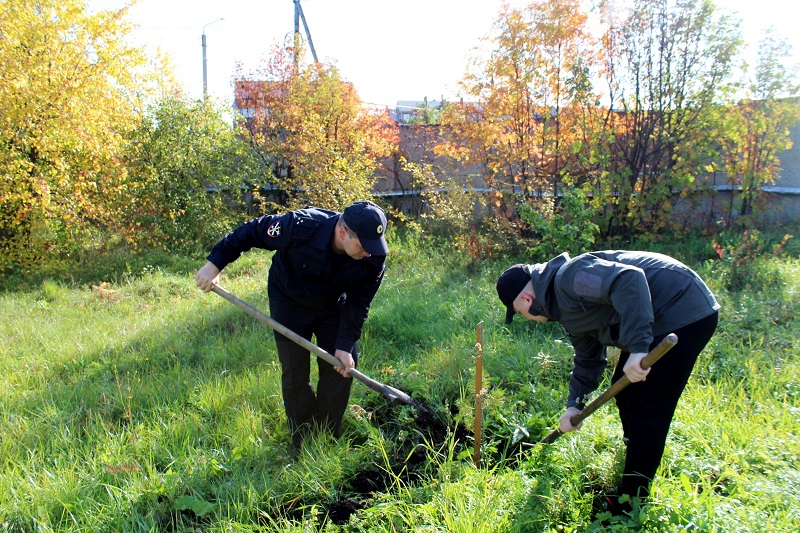 